Publicado en 15011, A Coruña el 28/12/2012 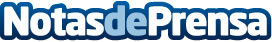 Tintaetoner patrocinador de Cuac FMCuando en Tintaetoner nos decidimos a empezar con nuestra campaña de patrocinios no dudamos en dar el pistoletazo de salida junto con nuestros buenos amigos de Cuac FM.Datos de contacto:Tintaetoner981 92 46 29Nota de prensa publicada en: https://www.notasdeprensa.es/tintaetoner-patrocinador-de-cuac-fm Categorias: Marketing Televisión y Radio http://www.notasdeprensa.es